Sigue el trazo.	Sigue el Trazo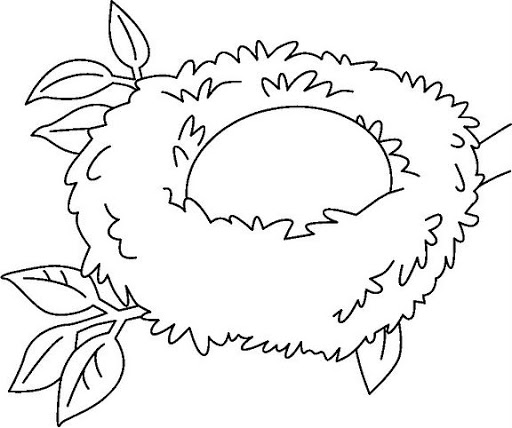 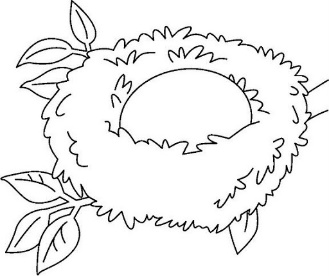 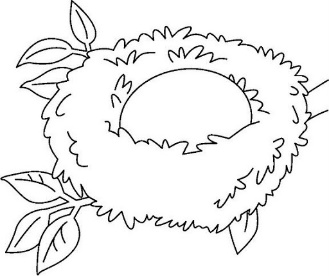 